ToHuman Resource Manager 
(Recruitment Manager)Application for the position of Civil Site EngineerRespected Sir/MadamI would like to take this opportunity to present my resume for the possible employment, in your esteemed organization for the post of Civil engineeringI am Civil engineer; I have excellent knowledge in my field with a good experience.I would like to associate myself with your esteemed organization. I do hope my qualification and experience meets your requirement.I rest assure that, I can fulfill your expectations and requirements.Appreciate your immediate response.Thanking you.  Best RegardsMuhammad KaleemMuhammad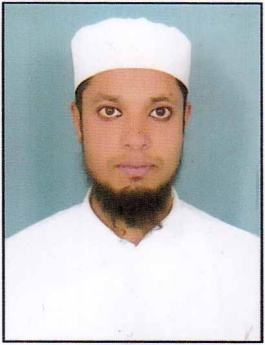 Email: Muhammad.383940@2freemail.comCAREER OBJECTIVES…Seeking for a challenging position as a Civil Engineer, To make an optimum use of my skills and capabilities in a reputable organization where I can use my planning, designing and overseeing skills in construction and help grow the company to achieve its goal.Dedicated individual with in-depth experience in construction and building work. Currently looking for a civil engineering job position with a progressive construction company where my skill and experience will be fully utilized.AREA OF EXPERTISE …CommunicationCritical ThinkingLeadershipProject ManagementTechnical SkillsGood Time ManagementPassion for LearningDedicated Towards My JobPositive AttitudeExcellent Engineering/infrastructure background with excellent computer skills.Highly professional in managing meetings, communicating information, reaching to solutions and making agreements and compromises.COMPUTER KEY SKILLS…Operating Systems used WINDOWS , XP , 7 , 8, 10Microsoft-Office (Excel, Word & PowerPoint)AutoCAD 2d & 3dDiploma In Computer ApplicationWORK EXPERIENCE ….Designation:  Civil Site Engineer Organization Name:  R.N Builders Architects Engineers & Valuers
Tenure:  2 YearsReporting: Senior ManagerRESPONSIBILITIES…..   Conducted site survey with seniors and analyzing data to execute civil engineering projects.Calculating requirements to plan and design the specifications of the civil work required.Ensured safety by monitoring the site.Cost Control.Making Valuations.Assisting seniors in forecasting the cost, quantity and budget of equipment, manpower and labor.Studying structural Analysis & Dynamics.Studying and implementing different construction Methods.Assisting the General Manager in the Project Work from the beginning stage till the submission.Handling reports and maps, engineering blueprints and photography, etc.Coordination with all other services like Architectural & Electrical, etc Towards successful completion of project.CERTIFICATION AND TRAININGS…Auto-CadE-tabsEXTRA CURRICULAR ACTIVITIES…ReadingComputingPlaying FootballSocializing with FriendsLearning new software’s ACADEMIC QUALIFICATION  Qualification 		  Year of passing			        University               B-Tech				2016				JNTUH  UniversityIntermediate				2012				Board of IntermediateSSC – secondary 			2010					S.S.CREFERENCEPERSONAL PROFILEGender: 		Male Marital Status:  	SingleNationality:		IndianLanguages:		English, Urdu, Hindi & TeluguDeclaration I hereby solemnly declare that all the above information is true to the best of my Knowledge.Muhammad